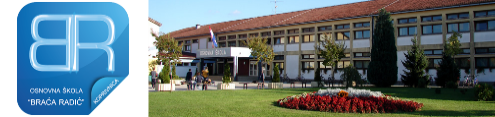               REPUBLIKA HRVATSKA KOPRIVNIČKO-KRIŽEVAČKA ŽUPANIJA     OSNOVNA ŠKOLA „BRAĆA RADIĆ“                   K O P R I V N I C AKLASA: 003-08/21-01/08URBROJ: 2137-30-01-21-1Koprivnica, 28.5.2021. godine Članovima Školskog odbora								Osnovne škole							  „Braća Radić“ Koprivnica  -  svima  -P O Z I VPozivam Vas na 5. sjednicu Školskog odbora Osnovne škole „Braća Radić“ Koprivnica koja će se održati dana 1.6.2021. godine (utorak) u Osnovnoj školi „Braća Radić“ Koprivnica u 18:00 sati. Za sjednicu predlažem sljedećiD N E V N I    R E DZapisnik sa prethodne 4. sjednice Školskog odbora Davanje u  privremeno korištenje djela školskog dvorišta tvrtki Švenda građenje d.o.o. Osnivanje Školskog sportskog društva Poslovnik o osnivanju Školskog sportskog društva Imenovanje voditelja Školskog sportskog društva Razno.-				       		PREDSJEDNIK ŠKOLSKOG ODBORA:							Josip Pankarić, prof., v.r.Dostaviti:1. Josip Pankarić- joza.pankaric060@gmail.com, predsjednik Školskog odbora2. Renata Blažinec, članica –blazinec.r@gmail.com 3. Kristina Bunić-Lovrek, članica- kristina.bunic1@gmail.com 4. Dijana Franjo Čordaš, članica - dijanakc@net.hr5. Marija Zovko, članica marija.zovko@calsberg.hr 6.Tomislav Golubić, član- tomislav.golubic@koprivnica.hr7. Vesna Peršić Kovač, članica- vpkovac@muzej-koprivnica.hr8. Krešo Grgac, kreso.grgac@skole.hr, ravnatelj Škole